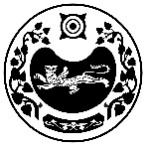                                                           ПОСТАНОВЛЕНИЕот 02.10.2023 года                                  аал Чарков                                    № 66-пО присвоении адресаобъекту недвижимости	В соответствии с Законом Российской Федерации № 131-ФЗ от 06.10.2003г.	«Об общих принципах организации местного самоуправления в Российской Федерации» (с последующими изменениями), руководствуясь Уставом муниципального образования Чарковский сельсовет, на основании поданных документов, Администрация Чарковского сельсоветаПОСТАНОВЛЯЕТ:	1. Присвоить объекту адресации (гаражу ПС «Степная», мастерский участок РЭС-3), с кадастровым номером 19:10:120101:554, площадью 200 кв.м.  адрес: Российская Федерация, Республика Хакасия, Усть-Абаканский муниципальный район, сельское поселение Чарковский сельсовет, аал Чарков, улица Степная, здание 4А.	2. Признать утратившим силу следующее постановление Администрации Чарковского сельсовета:1) от 27.09.2023 № 63-п « О присвоении адреса объекту недвижимости»Глава Чарковского сельсовета					А.А. АлексеенкоРОССИЯ ФЕДЕРАЦИЯЗЫХАКАС РЕСПУБЛИКАЗЫАFБАН ПИЛТIРI АЙМАFЫЧАРКОВ ААЛНЫН ЧОБIАДМИНИСТРАЦИЯЗЫРОССИЙСКАЯ ФЕДЕРАЦИЯРЕСПУБЛИКА ХАКАСИЯУСТЬ-АБАКАНСКИЙ РАЙОНАДМИНИСТРАЦИЯ ЧАРКОВСКОГО  СЕЛЬСОВЕТА